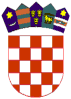 R E P U B L I K A    H R V A T S K AKRAPINSKO ZAGORSKA ŽUPANIJA              GRAD PREGRADA             GRADSKO VIJEĆEKLASA:  351-01/17-10/01URBROJ:2214/01-01-18-26Pregrada, 16.05.2018.g.								Temeljem članka 21. stavka 4. Zakona o održivom gospodarenju otpadom (Narodne novine br. 94/13 i 73/17) i članka 32. Statuta Grada Pregrade („Službeni glasnik Krapinsko – zagorske županije“ br. 06/13,17/13,7/18,16/18-pročišćeni tekst), u predmetu donošenja Plana gospodarenja otpadom Grada Pregrade za razdoblje od 2018. do 2023. godine, Gradsko vijeće Grada Pregrade na    8. sjednici održanoj   16. svibnja 2018. godine, donosi  O D L U K Uo donošenju Plana gospodarenja otpadom Grada Pregradeza razdoblje od 2018. do 2023. godineČlanak 1.Donosi se Plan gospodarenja otpadom Grada Pregrade za razdoblje od 2018. do 2023. godine. Plan gospodarenja otpadom za područje Grada Pregrade za razdoblje od 2018. do 2023. godine izrađen po IPZ Uniprojekt TERRA d.o.o. iz Zagreba, Voćarska cesta 68, broj TD 13/18, oznake IOD broj: T-06-P-3306-255/18  se prilaže i sastavni je dio ove Odluke.					Članak 2.Gradonačelnik Grada Pregrade ovlašten je poduzeti potrebne pravne radnje kao i donijeti provedbene akte u svrhu realizacije navedenog Plana iz članka 1. ove Odluke.						Članak 3.	Ova Odluka stupa na snagu osmog dana od dana objave u Službenom glasniku Krapinsko – zagorske županije.								      PREDSJEDNICA							              GRADSKOG VIJEĆA							                    Tajana Broz